Show Low Days 2024June 7-8, 2024 Frontier Park, 660 N 9th Place Show Low, AZFOOD VENDOR APPLICATION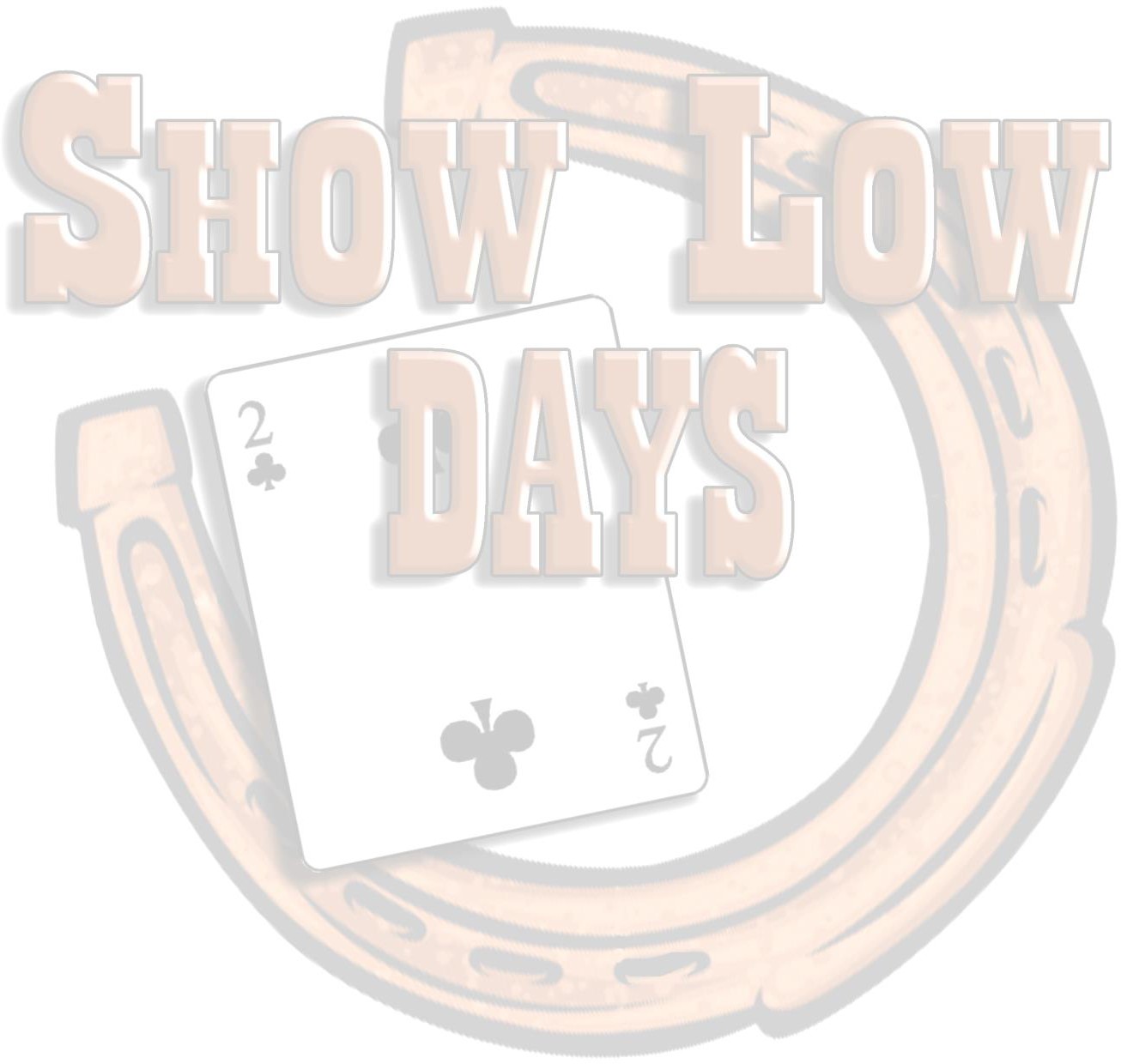 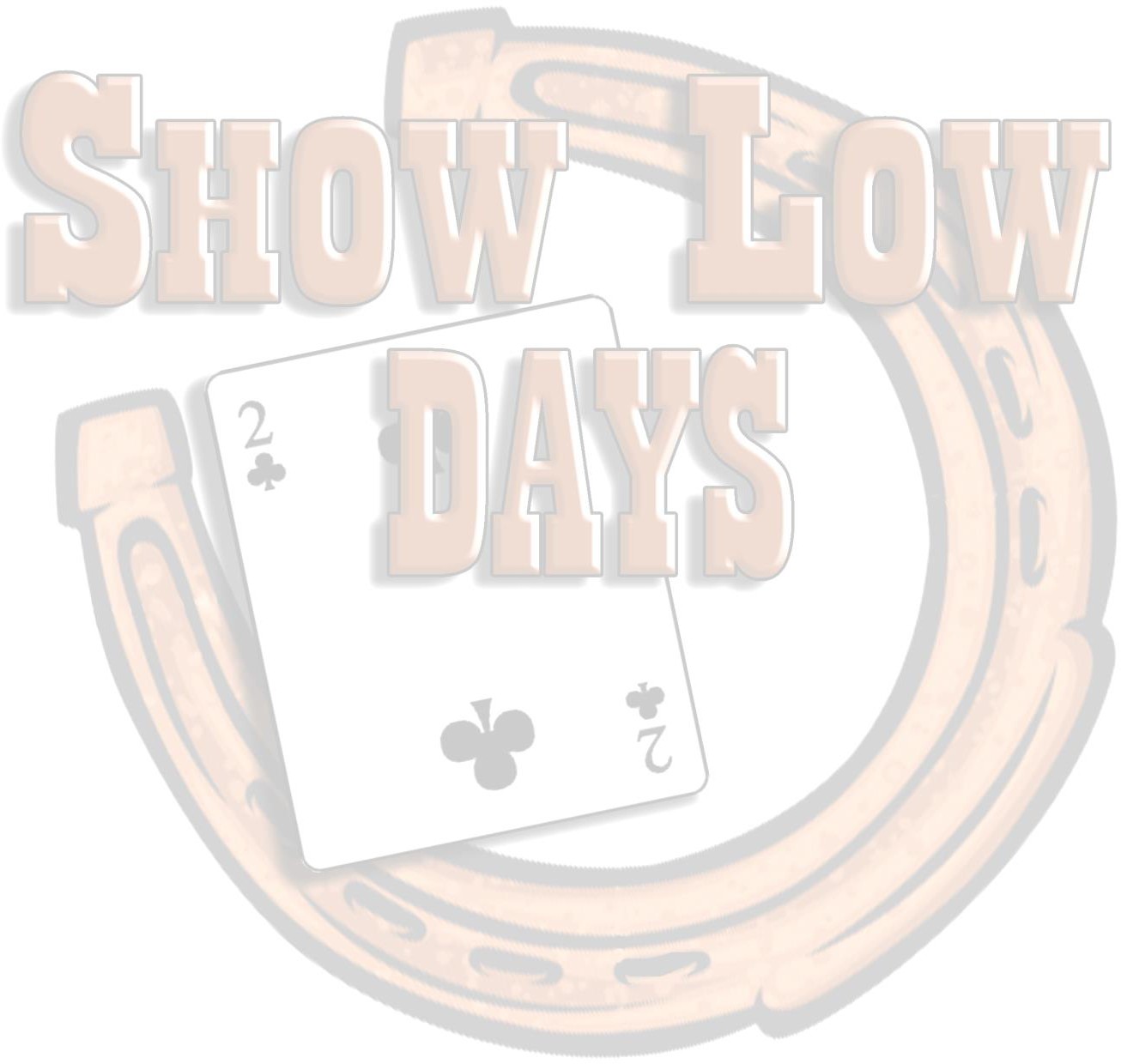 THIS VENDOR APPLICATION WILL NOT BE APPROVED WITHOUT PAYMENT AND A COPY OF YOUR LIABILITY INSURANCE.CHAMBER CONTACT INFORMATIONPlease e-mail or mail the signed application forms and copy of insurance to the Show Low Chamber of Commerce.81 E. Deuce of ClubsShow Low, AZ 85901	Contacts: Sunshine Brewer, Executive DirectorPhone: (928) 537-2326					       Melisa McKinley, Membership CoordinatorE-Mail: info@showlowchamber.comPAYMENT INFORMATIONPreferred Method of Payment: Credit or Debit Card. Please call Chamber with card information to complete the transaction. Checks should be made payable to the Show Low Chamber of Commerce and mailed to Show Low Chamber at the office address. Paid invoices will be emailed back to the email listed on application.CANCELATION AND REFUNDRegistrants who provide written notice of cancelation to the Show Low Chamber Office before May 30, 2024 will receive a refund less a $25.00 service charge. No refunds will be provided for cancelations received after May 30, 2024 for any reason.** A $100 REFUNDABLE deposit is required. Vendors may be and are encouraged to remain open for the entire time that the Show Low Days Event is open to the public. FOOD VENDORS ARE REQUIRED TO BE OPEN DURING THE ENTIRE EVENT. Chamber Staff will verify this at the end of each day. Refunds will be mailed out the BOOTHS/DISPLAYSSingle booths spaces are 10’x10’ and will be assigned on a first-come, first-serve basis. An electric connection can be available within 50’ of your booth space for an additional $50 if requested and paid for on your Vendor Application. Extension cords will not be provided. Pop-up tents are permitted and highly recommended, sometimes we do get weather.  Weights on tents are mandatory for safety purposes.  No stakes are permitted on the field. FOOD VENDOR SPOTSSingle spaces are 10’x10’ and will be assigned on a first-come, first-serve basis. An electric connection can be available within 50’ of your booth space for an additional $160 if requested and paid for on your Vendor Application. Extension cords will not be provided. Only quiet generators are allowed and are encouraged.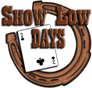 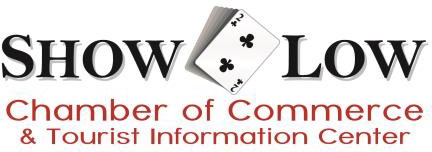 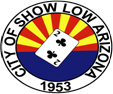 SECURITYSecurity will be provided throughout the entire event until everything is broken down and removed.  LIABILITY FOR LOSSESThe Show Low Chamber of Commerce and The City of Show Low will not be responsible for losses or damage resulting from any cause connected with transfer, installation, maintenance, storage or removal of exhibits or management of the exposition. The vendor assumes complete responsibility and liability for all injury to any and all persons or property in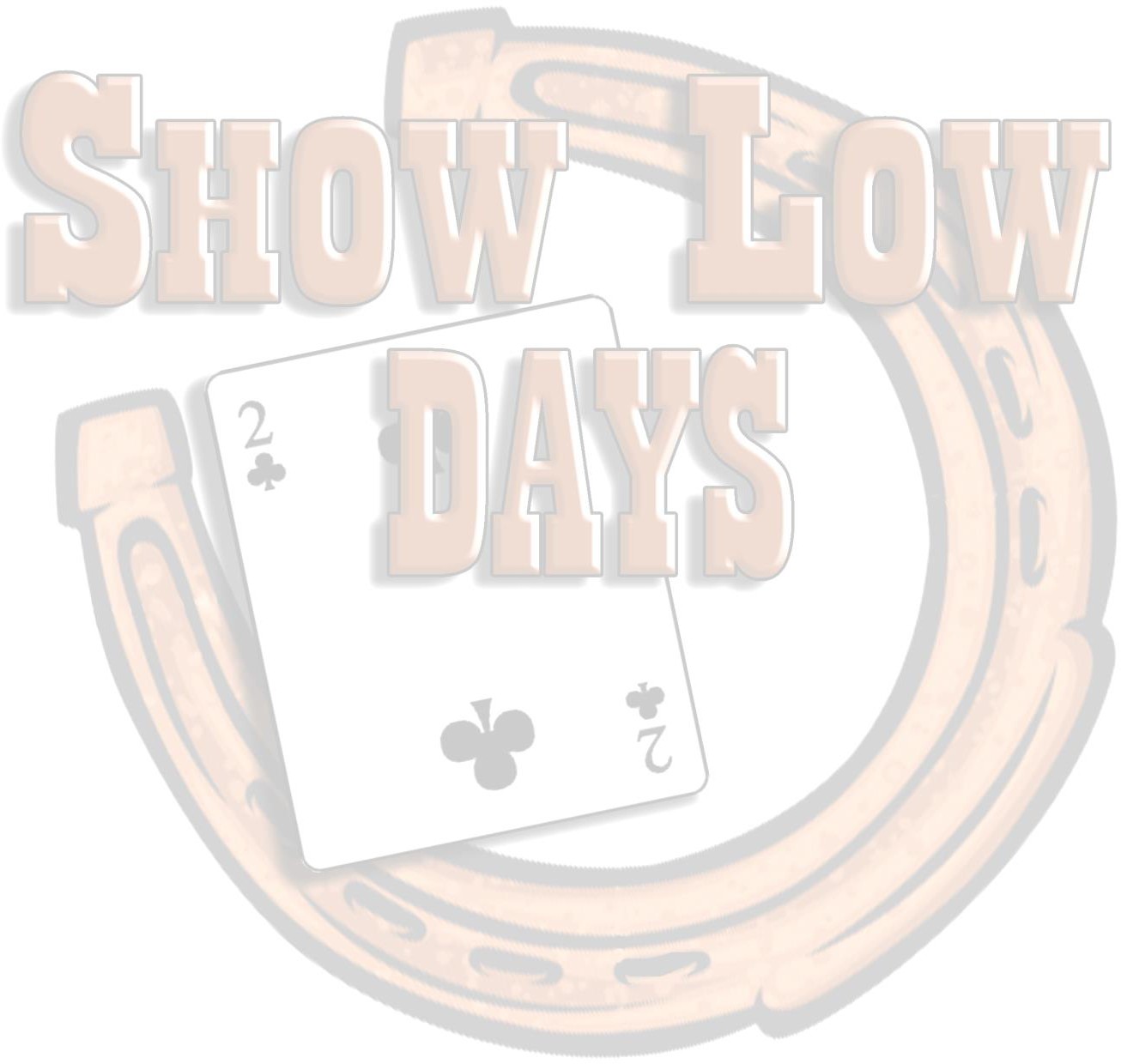 any way connected with vendor’s display or caused by vendor, his/her agents, representatives, or employees.The vendor agrees to protect, indemnify, defend and hold harmless the Show Low Chamber of Commerce and the City of Show Low and their employees and agents against all claims, losses or damage to persons or property, government.charges, fines, or costs (including reasonable attorney’s fees) arising out of or connected with the use of facilities, including but not limited to installation, removal, maintenance, occupancy or use of the premises or part thereof by vendors, invitee or agent of vendors or any independent contractor hired by vendors, except those claims arising out of the sole gross negligence or willful misconduct of the Show Low Chamber of Commerce.The Show Low Chamber of Commerce and The City of Show Low reserve the right to deny any application, expel any vendor, change, modify or cancel this event at any time.PLEASE NOTEThe evening hours get dark inside vendor booths. It is highly recommended that vendors bring lighting for their booths. No open flames or camp propane lights with a flame are permitted.Overnight parking is not permitted in the Frontier Park, Per City Ordinance.No dogs or pets except service dogs. By signing, the Vendor agrees to all terms and conditions set forth herein this VENDOR APPLICATIONand 2023 General Vendor InformationSIGNATURE of Responsible Party	Print Name & Title	DateREGISTRATION INFORMATION: Vendors are responsible for their own liability insurance and must provide a certificate of insurance with this vendor application.REGISTRATION INFORMATION: Vendors are responsible for their own liability insurance and must provide a certificate of insurance with this vendor application.REGISTRATION INFORMATION: Vendors are responsible for their own liability insurance and must provide a certificate of insurance with this vendor application.REGISTRATION INFORMATION: Vendors are responsible for their own liability insurance and must provide a certificate of insurance with this vendor application.BOOTH SIZEPriceAmount DueSINGLE BOOTH SPACE: one 10’x10’ booth.There is a $50 discount for Show Low Chamber Members $225.00DOUBLE BOOTH SPACE: one 20’x10’ booth.$350.00PREMIER BOOTH SPACE: one 30’x10’ booth.$450.00ELECTRIC OUTLET: one electrical hookup within 50’ of booth (Chamber does not supply cords). Power will be provided during the event hours only.$ 160.00**Refundable Deposit. Please see CANCELATION AND REFUND for details$100.00$100.00	TOTAL	TOTAL	TOTAL